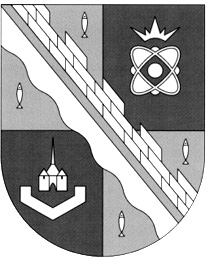 глава МУНИЦИПАЛЬНОГО ОБРАЗОВАНИЯ                                        СОСНОВОБОРСКИЙ ГОРОДСКОЙ ОКРУГ  ЛЕНИНГРАДСКОЙ ОБЛАСТИПОСТАНОВЛЕНИЕот 20/11/2020 № 36 О назначении публичных слушаний по проекту межевания территории 4-го микрорайона Сосновоборского городского округаВ соответствии со ст. 5.1, ст. 45 Градостроительного Кодекса Российской Федерации, ст. 28 Федерального закона от 6 октября 2003 года № 131-ФЗ «Об общих принципах организации местного самоуправления в Российской Федерации», ст. 15 Устава муниципального образования Сосновоборский городской округ Ленинградской области, ст. 20, ст. 21 Правил землепользования и застройки муниципального образования Сосновоборский городской округ Ленинградской области, утвержденных приказом комитета по архитектуре и градостроительству Ленинградской области от 03.09.2019 № 59, пунктом 9 «Положения о порядке организации и проведения общественных обсуждений, публичных слушаний по проектам планировки, проектам межевания территории Сосновоборского городского округа, проектам, предусматривающим внесение изменений в проекты планировки, проекты межевания территории Сосновоборского городского округа», утвержденного решением совета депутатов от 26.06.2020 № 72 (далее - Положение), п о с т а н о в л я ю:1. Провести публичные слушания по проекту межевания территории 4-го микрорайона Сосновоборского городского округа (далее - Проект).2. Назначить дату, время начала и место проведения собрания участников публичных слушаний: 15 декабря 2020 года в 17:00 в каб. № 370 здания администрации Сосновоборского городского округа по адресу: Ленинградская область, г. Сосновый Бор, ул. Ленинградская, д. 46.3. Комиссии по подготовке проекта правил землепользования и застройки муниципального образования Сосновоборский городской округ Ленинградской области (организатору проведения публичных слушаний, далее – Комиссия):3.1 разместить оповещение о начале публичных слушаний на информационных стендах в порядке, предусмотренном законодательством и Положением; 3.2 с 25 ноября 2020 года организовать экспозицию материалов проекта на            1 этаже здания администрации Сосновоборского городского округа, а также разместить на официальном сайте Сосновоборского городского округа;3.3 провести публичные слушания в порядке, предусмотренном законодательством и Положением.4. Комиссии совместно с общим отделом администрации опубликовать оповещение о начале публичных слушаний в городской газете «Маяк».5. Комиссии совместно с отделом по связям с общественностью (пресс-центр) комитета по общественной безопасности и информации администрации разместить настоящее постановление с приложением оповещения о начале публичных слушаний на официальном сайте Сосновоборского городского округа.6. Настоящее постановление вступает в силу со дня подписания.7. Контроль исполнения настоящего постановления возложить на первого заместителя главы администрации Сосновоборского городского округа – председателя Комиссии Лютикова С.Г.Глава Сосновоборского городского округа                                                   М.В.Воронковисп. Криулина А.Н.,т. 6-28-32 ПТ